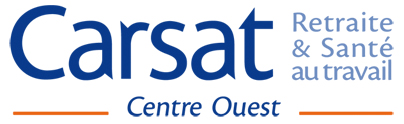      FICHE DE PRESENTATION DE LA STRUCTURE    PROJET DE CONSTRUCTION, RENOVATION, MISES AUX NORMES, AMENAGEMENTA  -  IDENTIFICATION1. NOM DE L’ETABLISSEMENT2. PROPRIETAIRE DU TERRAIN3. PROPRIETAIRE DE L’ETABLISSEMENT4. GESTIONNAIRE DE L’ETABLISSEMENT5. DIRECTEUR ou DIRECTRICE6. TYPES D’AGREMENTS7. DESCRIPTION DE L’ETABLISSEMENTB  -  CONDITIONS DE FONCTIONNEMENT1. NOMBRE DE LOGEMENTS 2. NATURE ET SUPERFICIE DES LOCAUX TECHNIQUES ET COLLECTIFSREMARQUES EVENTUELLES (Préciser notamment si des logements ont changé de destination et ne peuvent plus accueillir de locataires)3. MONTANT DE LA MENSUALITE4. MONTANT EVENTUEL DES SUBVENTIONS D’EQUILIBRE  (N/N-1)REMARQUES EVENTUELLESC – DETAILS DES PRESTATIONS1. PRESTATIONS PROPOSEES PAR L’ETABLISSEMENTREMARQUES EVENTUELLES 2. PRESTATIONS PROPOSEES PAR LES SERVICES EXTERIEURSREMARQUES EVENTUELLES D  - TAUX D’OCCUPATION1. ACTIVITE DEPUIS 5 ANS2. MOTIFS DE VARATION DU TAUX D’OCCUPATIONREMARQUES EVENTUELLES E – GMP1. VENTILATION DES RESIDANTS PAR GIR2. RESULTAT DU GMP DE L’ETABLISSEMENT3. INSTANCE QUI A CALCULE LE GMPFAIT LE :							A :SIGNATURE :Nom :Téléphone :Adresse :Fax :Code postal – Ville : Mail : Statut de l’établissement : N° FINESS :   Public :Public :Privé :Privé :Associatif : Associatif : Raison sociale :TéléphoneAdresse :Fax : Code postal – Ville : Mail : Raison sociale :TéléphoneAdresse :Fax : Code postal – Ville : Mail : Raison sociale :TéléphoneAdresse :Fax : Code postal – Ville : Mail : Nom et prénom :Téléphone fixe :Téléphone portable :Mail : Nombre de logements :               dont « Section Cure Médicale » :                        « Forfait Soins Courants » : Nombre de places en hébergement temporaire : Agrément à l’aide sociale : Oui               NonNombre de places : Convention APL : Oui               NonNombre de résidants bénéficiant de l’APL : Année de construction de l’établissement :Nombre d’étages :Nombre de logements de fonction : Types de logementNombre de logementsNombre de personnesSuperficie par logementT1T1 BisT2TOTALDont hébergement temporaireNature des locauxSuperficieEnsemble de l’établissementCuisineSalle de restaurationSalon(s)Autres :Types d’hébergementMensualité demandée au résidantDont :Dont :Dont :Types d’hébergementMensualité demandée au résidantLoyerCharges locatives(préciser la nature)Prestations obligatoires (reporter le détail en C.1 : page 5)T1T1 BisPersonne seuleCoupleT2Personne seuleCouple Hébergement temporaireAutreMontant de l’annuité globale due au bailleurIdentification du financeurMontant NMontant  N-1CCASVilleConseil GénéralAutre (préciser)Types de prestationsTarifs des prestations comprises dans la mensualitéTarifs des prestations non comprises dans la mensualitéVolume et détail des prestations effectuéesRestaurationMatinMidiSoirSamediDimanche/jours fériésMénageDans les logementsDans les parties communesEntretien du lingeTélé assistanceActivités et animationsTransportPortage de repasFrais de personnelAutre (à préciser)Types de prestationsTarif des prestationsVolume des prestations effectuéesMénageCoursesPortage de repasTransportsToilettesActes paramédicauxAutres (à préciser)Nombre de places20162017201820192020Hébergement EHPAHébergement temporaire (éventuellement)TOTALMotifsCommentairesAbsence de demandes (manque d’attractivité de l’établissement)Absence de candidats correspondant aux critèresStructure inadaptéeAppartements inadaptésServices inadaptésDélais de décisions d’attribution trop longsDélais de travaux trop longs entre un sortant et un entrantManque de communicationAutre (à préciser)GIR 1GIR 2GIR 3GIR 4GIR 5GIR 6TOTALDateGMPConseil DépartementalMédecin coordonnateur d’un EHPAD voisinEquipe médico-sociale en cas d’APA à domicileMédecin ou infirmier coordonnateur de l’EHPA (si forfait soins courants)